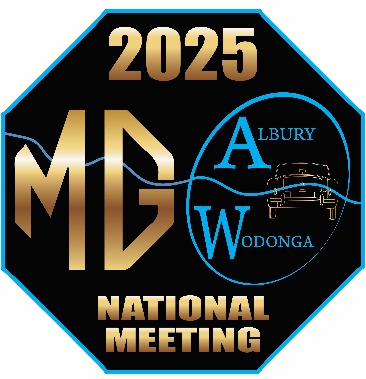 EXPRESSION OF INTEREST - ACCOMMODATION2025 ALBURY/WODONGA MG NATIONAL MEETINGPlease click the checkbox to indicate your accommodation preference.  Motel Room Single – Albury City CentreMotel Room Double – Albury City CentreMotel Room Single with trailer parking – Albury City CentreMotel Room Double with trailer parking – Albury City CentreCaravan Park – Cabin with parking for car and trailerCaravan Park – powered site with parking for van, car and trailer.NB – Air B and B will need to be booked by individual entrants.Name/s: 					Ph: (mobile preferred) Email address: Leigh Albertson (joint co-ordinator)		Sandra Cardnell (joint co-ordinator)ljalbertson@live.com.au  0478 272 592	cardnellis@bigpond.com  0419 169 540After indicating your choice, please email (as an attachment) to Leigh or Sandra.NB:  We have listed Albury for motels because it’s a town with more historical buildings, but there are motel choices in Wodonga.If you are unable to add your accommodation preference and details to Word Document, please provide them via email.Note this is important for us to able to determine group booking opportunities.PLEASE REPLY VIA EMAIL BY 8 JULY